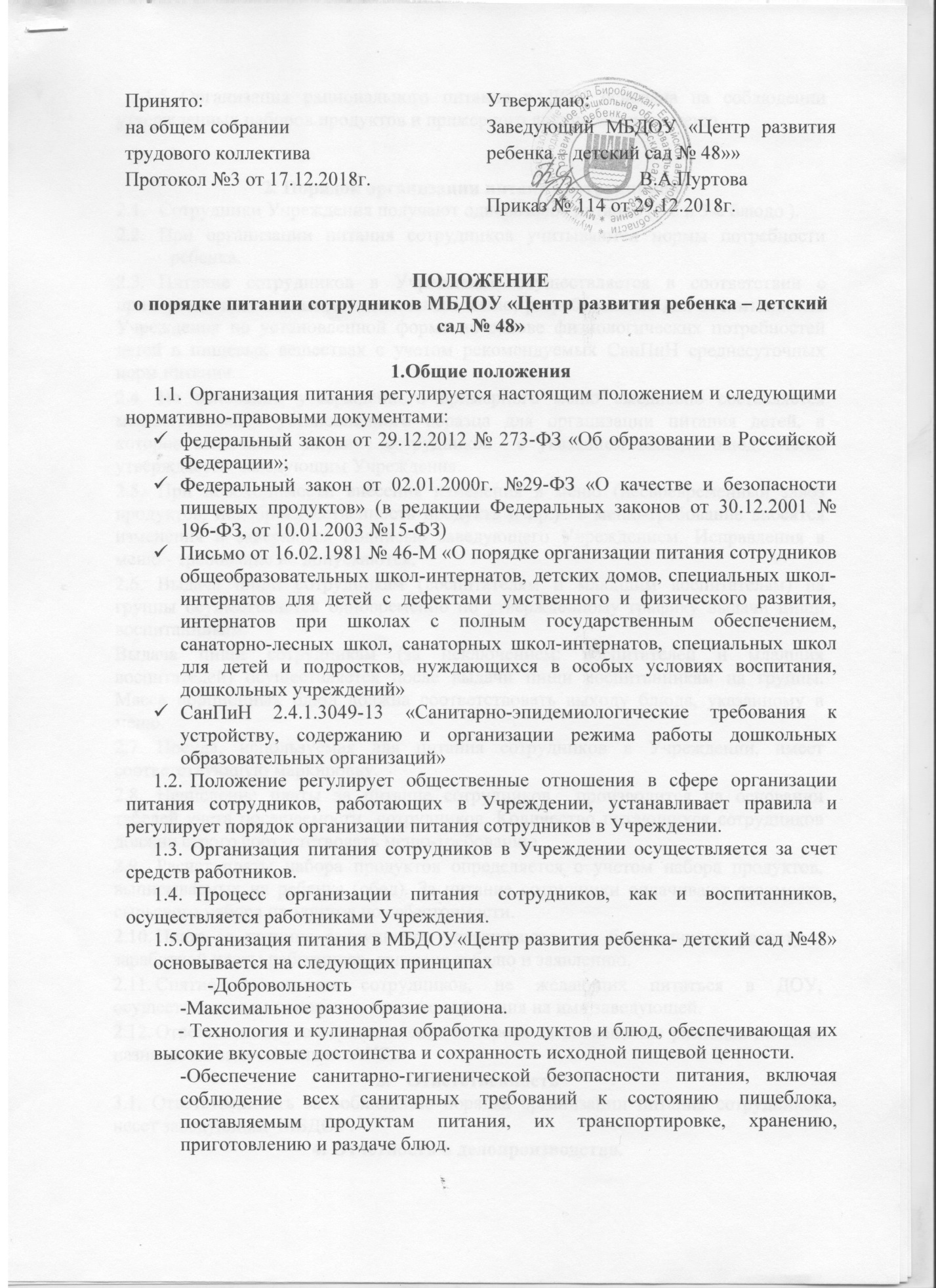 Организация рационального питания в ДОУ основана на соблюдении утвержденных наборов продуктов и примерного двухнедельного меню.2. Порядок организации питания сотрудниковСотрудники Учреждения получают одноразовое питание (1-е, 2-е и 3-е блюдо и салат).При организации питания сотрудников учитываются нормы потребности ребенка. Питание сотрудников в Учреждении осуществляется в соответствии с примерным цикличным двухнедельным меню, разработанным для воспитанников Учреждения по установленной форме на основе физиологических потребностей детей в пищевых веществах с учетом рекомендуемых СанПиН среднесуточных норм питания. На основании утвержденного примерного меню ежедневно составляется меню-требование установленного образца для организации питания детей, в которое включается питание сотрудников  с указанием выхода блюд. Меню  утверждается  заведующим Учреждения. При необходимости внесения изменения в меню (несвоевременный завоз продуктов, недоброкачественность продукта и пр.)  в меню-требование вносятся изменения и заверяются подписью заведующего Учреждением. Исправления в меню - требование не допускаются. Выдача пищи сотрудникам (воспитателям и младшим воспитателям) на группы осуществляется одновременно по утвержденному графику выдачи пищи воспитанникам. Выдача пищи сотрудникам (за исключением: воспитателей и младших воспитателей) осуществляется после выдачи пищи воспитанникам на группы.   Масса порционных блюд должна соответствовать выходу блюда, указанному в меню. Посуда, используемая для питания сотрудников в Учреждении, имеет соответствующую маркировку. Начисление платы за питание сотрудников  производится на основании табелей учета посещаемости  сотрудников. Количество питающихся сотрудников должно строго соответствовать меню-требованию. Расчет платы набора продуктов определяется с учетом набора продуктов, выписываемых на ребенка (обед). За питание сотрудники оплачивают стоимость сырьевого набора продуктов по себестоимости.Плата за питание сотрудников удерживаются по безналичному расчету с заработной платы работников, согласно табелю и заявлению. Снятие с питания сотрудников, не желающих питаться в ДОУ, осуществляется на основании личного заявления на имя заведующей.Ответственным за осуществление контроля за возмещение расходов питания назначается заместитель по АХР.Ответственность3.1. Ответственность за соблюдение порядка организации питания сотрудников несет заведующий  МБДОУ.4. Отчетность и делопроизводство.4.1. Калькулятор осуществляет анализ деятельности Учреждения по организации питания сотрудников. 4.2. Отчеты об организации питания в Учреждении, при необходимости, могут доводиться до сведения  всех сотрудников (на Общем собрании работников Учреждения).Изменениек положению о порядке питания сотрудников МБДОУ «Центр развития ребенка – детский сад № 48»       На основании протокола №__3г___ от 10.07.2015г. внеочередного собрания трудового коллектива, вносим дополнение и изменение в положение о порядке питания сотрудников ДОУ:- Радел 2. «Порядок организации питания сотрудников», пункт 2.1. изложить в следующей редакции: «Сотрудники Учреждения получают одноразовое питание (1-е, 2-е  и 3-е блюдо) с 10.07.2015г.. С  03.08.2015г. – (2-е и 3-е блюдо)».Заведующий МБДОУ «Центр развития ребенка – детский сад № 48»                                                            Н.В.МорозПредставитель трудового коллектива                                               М.А.КузнецоваСогласовано: Представитель трудового коллектива ________________    Кузнецова М.А.Принято: на внеочередном собрании трудового коллектива протокол №_3г_ от 10.07.2015г.Утверждаю:Заведующий МБДОУ «Центр развития ребенка – детский сад № 48»» _______________ Мороз Н.В.Приказ № 49 от 10.07.2015г. 